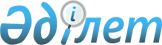 Об утверждении Правил и сроков исчисления и перечисления социальных отчислений в Государственный фонд социального страхования и взысканий по ним
					
			Утративший силу
			
			
		
					Постановление Правительства Республики Казахстан от 21 июня 2004 года № 683. Утратило силу постановлением Правительства Республики Казахстан от 21 августа 2020 года № 530
      Сноска. Утратило силу постановлением Правительства РК от 21.08.2020 № 530.

      Сноска. Заголовок в редакции постановления Правительства РК от 09.10.2018 № 624 (вводится в действие со дня его первого официального опубликования).
      В соответствии с Законом Республики Казахстан от 25 апреля 2003 года "Об обязательном социальном страховании" Правительство Республики Казахстан постановляет:
      1. Утвердить прилагаемые Правила и сроки исчисления и перечисления социальных отчислений в Государственный фонд социального страхования и взысканий по ним.
      Сноска. Пункт 1 в редакции постановления Правительства РК от 09.10.2018 № 624 (вводится в действие со дня его первого официального опубликования).


      2. Настоящее постановление вступает в силу с 1 января 2005 года и подлежит опубликованию. Правила
и сроки исчисления и перечисления социальных отчислений в Государственный фонд социального страхования и взысканий по ним
      Сноска. Заголовок Правил в редакции постановления Правительства РК от 09.10.2018 № 624 (вводится в действие со дня его первого официального опубликования).

      Сноска. Правила в редакции постановления Правительства РК от 30.05.2013 № 550 (вводится в действие по истечении десяти календарных дней со дня первого официального опубликования).
      Настоящие Правила и сроки исчисления и перечисления социальных отчислений в Государственный фонд социального страхования и взысканий по ним (далее – Правила) разработаны в соответствии с подпунктом 2) статьи 8-1 Закона Республики Казахстан от 25 апреля 2003 года "Об обязательном социальном страховании" (далее – Закон) и определяют порядок и сроки исчисления и перечисления социальных отчислений и взысканий по ним.
      Сноска. Преамбула в редакции постановления Правительства РК от 09.10.2018 № 624 (вводится в действие со дня его первого официального опубликования).

 Глава 1. Общие положения
      Сноска. Заголовок главы 1 в редакции постановления Правительства РК от 09.10.2018 № 624 (вводится в действие со дня его первого официального опубликования).
      1. В настоящих Правилах используются следующие основные понятия:
      1) Государственная корпорация "Правительство для граждан" (далее - государственная корпорация) – юридическое лицо, созданное по решению Правительства Республики Казахстан для оказания государственных услуг, услуг по выдаче технических условий на подключение к сетям субъектов естественных монополий и услуг субъектов квазигосударственного сектора в соответствии с законодательством Республики Казахстан, организации работы по приему заявлений на оказание государственных услуг, услуг по выдаче технических условий на подключение к сетям субъектов естественных монополий, услуг субъектов квазигосударственного сектора и выдаче их результатов услугополучателю по принципу "одного окна", а также обеспечения оказания государственных услуг в электронной форме, осуществляющее государственную регистрацию прав на недвижимое имущество по месту его нахождения;
      2) социальные отчисления - установленные Законом обязательные платежи, уплачиваемые в Государственный фонд социального страхования, дающие право участнику системы обязательного социального страхования, за которого производились социальные отчисления, а в случае потери кормильца - членам его семьи, состоявшим на его иждивении, получать социальные выплаты в соответствии с законодательством Республики Казахстан об обязательном социальном страховании;
      3) задолженность по социальным отчислениям - исчисленные и не перечисленные в срок суммы социальных отчислений, а также неуплаченные суммы пени;
      4) ставка социальных отчислений – фиксированный размер обязательных платежей в Государственный фонд социального страхования, выраженный в процентном отношении к величине объекта исчисления социальных отчислений;
      5) плательщик социальных отчислений (далее – плательщик) – работодатель, индивидуальный предприниматель, лицо, занимающееся частной практикой, а также физическое лицо, являющееся плательщиком единого совокупного платежа в соответствии со статьей 774 Кодекса Республики Казахстан "О налогах и других обязательных платежах в бюджет" (Налоговый кодекс) (далее – Налоговый кодекс), осуществляющие исчисление и уплату социальных отчислений в Государственный фонд социального страхования в порядке, установленном настоящим Законом;
      6) Государственный фонд социального страхования (далее - фонд) – юридическое лицо, производящее аккумулирование социальных отчислений, назначение и осуществление социальных выплат участникам системы обязательного социального страхования, за которых производились социальные отчисления и в отношении которых наступил случай социального риска, включая членов семьи – иждивенцев в случае потери кормильца;
      6-1) лицо, занимающееся частной практикой, – частный нотариус, частный судебный исполнитель, адвокат, профессиональный медиатор;
      7) отделения государственной корпорации - городские, районные отделения государственной корпорации;
      8) уполномоченный орган – государственный орган, осуществляющий регулирование, контрольные и надзорные функции за деятельностью фонда.
      Сноска. Пункт 1 в редакции постановления Правительства РК от 09.10.2018 № 624 (вводится в действие со дня его первого официального опубликования); с изменениями, внесенными постановлением Правительства РК от 08.05.2019 № 263 (порядок введения в действие см. п. 2).

 Глава 2. Порядок исчисления социальных отчислений
      Сноска. Заголовок главы 2 в редакции постановления Правительства РК от 09.10.2018 № 624 (вводится в действие со дня его первого официального опубликования).
      2. Ежемесячный объект исчисления социальных отчислений от одного плательщика не превышает семикратного минимального размера заработной платы, установленного на соответствующий финансовый год законом о республиканском бюджете.
      В случае если объект исчисления социальных отчислений за календарный месяц менее минимального размера заработной платы, установленного законом о республиканском бюджете и действующего на 1 января соответствующего финансового года, то социальные отчисления исчисляются, перечисляются исходя из минимального размера заработной платы.
      Сноска. Пункт 2 в редакции постановления Правительства РК от 08.05.2019 № 263 (вводится в действие с 01.01.2019).


      3. Объектом исчисления социальных отчислений для работников являются расходы работодателя, выплачиваемые работнику в виде доходов в качестве оплаты труда, за исключением доходов, с которых не уплачиваются социальные отчисления в фонд.
      При этом в расходы работодателя включается денежное содержание военнослужащих, сотрудников специальных государственных и правоохранительных органов.
      Объектами исчисления социальных отчислений для лиц, занимающихся частной практикой, индивидуальных предпринимателей являются:
      за себя – сумма получаемого дохода, определяемая ими самостоятельно для целей исчисления социальных отчислений в свою пользу, но не более дохода, определяемого для целей налогообложения в соответствии с Налоговым кодексом;
      за наемных работников – расходы, выплачиваемые работнику в виде доходов в качестве оплаты труда, за исключением доходов, с которых не уплачиваются социальные отчисления в Фонд.
      Примечание РЦПИ!

      Часть четвертая пункта 3 действует с 01.01.2019 до 01.01.2024 в соответствии с постановлением Правительства РК от 08.05.2019 № 263.


      Объектами исчисления социальных отчислений для физических лиц, являющихся плательщиками единого совокупного платежа в соответствии со статьей 774 Налогового кодекса, являются 1-кратный размер месячного расчетного показателя в городах республиканского и областного значения, столице и 0,5-кратный размер месячного расчетного показателя – в других населенных пунктах.
      Примечание РЦПИ!

      Часть пятая пункта 3 действует с 01.01.2019 до 01.01.2024 в соответствии с постановлением Правительства РК от 08.05.2019 № 263.


      При этом применяется размер месячного расчетного показателя, установленного законом о республиканском бюджете и действующего на 1 января соответствующего финансового года.
      Сноска. Пункт 3 в редакции постановления Правительства РК от 08.05.2019 № 263 (порядок введения в действие см. п. 2).

      4. Исключен постановлением Правительства РК от 09.10.2018 № 624 (вводится в действие со дня его первого официального опубликования).


      5. Социальные отчисления в Фонд не уплачиваются с доходов, установленных:
      1) пунктом 2 статьи 319 Налогового кодекса, за исключением доходов, указанных в подпунктах 3), 4) пункта 2 статьи 319 Налогового кодекса;
      Примечание РЦПИ!

      Абзац первый подпункта 2) предусмотрен в редакции постановления Правительства РК от 08.05.2019 № 263 (вводится в действие с 01.01.2029).


      2) пунктом 1 статьи 341 Налогового кодекса, за исключением доходов, указанных в подпунктах 9), 10), 12), 14), абзаце шестом подпункта 22), подпунктах 26), 32) и 53) пункта 1 статьи 341 Налогового кодекса.
      При исчислении социальных отчислений не применяются корректировки к облагаемому доходу работника, указанные в подпункте 52) пункта 1 статьи 341 Налогового кодекса.
      3) подпунктом 1) пункта 3 статьи 484 Налогового кодекса.
      Сноска. Пункт 5 в редакции постановления Правительства РК от 08.05.2019 № 263 (вводится в действие по истечении десяти календарных дней после дня его первого официального опубликования).


      6. Социальные отчисления, подлежащие уплате в Фонд за участников системы обязательного социального страхования, устанавливаются в размере согласно законодательству Республики Казахстан об обязательном социальном страховании.
      Сноска. Пункт 6 в редакции постановления Правительства РК от 04.05.2018 № 239 (вводится в действие со дня его первого официального опубликования).

 Глава 3. Порядок и сроки перечисления социальных отчислений и взысканий по ним
      Сноска. Заголовок главы 3 в редакции постановления Правительства РК от 09.10.2018 № 624 (вводится в действие со дня его первого официального опубликования).
      7. Социальные отчисления в фонд уплачиваются плательщиком ежемесячно путем осуществления платежей через банковский счет государственной корпорации не позднее 25 числа месяца, следующего за отчетным, с указанием месяца, за который уплачиваются социальные отчисления, если иное не установлено настоящим пунктом, в безналичном порядке со своих банковских счетов с приложением списков участников системы обязательного социального страхования, за которых производятся социальные отчисления.
      Примечание РЦПИ!

      Абзац второй пункта 7 действует с 01.01.2019 до 01.01.2024 в соответствии с постановлением Правительства РК от 08.05.2019 № 263.


      Физические лица, являющиеся плательщиками единого совокупного платежа в соответствии со статьей 774 Налогового кодекса, уплачивают социальные отчисления в порядке, определяемом Правительством Республики Казахстан.
      При исчислении социальных отчислений суммы, исчисленные в тиынах, округляются до 1 тенге.
      Уплата социальных отчислений путем перевода денег без открытия банковского счета через банки и организации, осуществляющие отдельные виды банковских операций, осуществляется в соответствии с Законом Республики Казахстан "О платежах и платежных системах".
      Плательщики осуществляют уплату социальных отчислений за структурные подразделения по местонахождению структурного подразделения.
      Крестьянские или фермерские хозяйства, применяющие специальный налоговый режим, индивидуальные предприниматели и юридические лица, применяющие специальный налоговый режим на основе упрощенной декларации, индивидуальные предприниматели, применяющие специальный налоговый режим на основе патента, уплачивают суммы социальных отчислений в сроки, предусмотренные налоговым законодательством Республики Казахстан.
      При этом исчисленные суммы социальных отчислений уплачиваются с указанием ежемесячного периода (месяц, год) уплаты социальных отчислений.
      Сноска. Пункт 7 в редакции постановления Правительства РК от 08.05.2019 № 263 (порядок введения в действие см. п. 2).


      8. Список участников системы обязательного социального страхования, за которых производятся социальные отчисления, должен содержать по каждому физическому лицу: индивидуальный идентификационный номер (далее – ИИН); фамилию, имя, отчество; дату рождения; сумму социального отчисления; период (месяц, год), за который уплачиваются социальные отчисления.
      В платежных поручениях, составляемых на бумажных носителях, период, за который уплачиваются социальные отчисления, указывается плательщиками в графе "Назначение платежа", а в электронных платежных поручениях формата МТ-102 – в отдельном поле "ММГГГГ", предусмотренном форматом.
      Сноска. Пункт 8 в редакции постановления Правительства РК от 29.09.2017 № 603 (вводится в действие со дня его первого официального опубликования).


      9. Государственная корпорация осуществляет учет социальных отчислений в информационной системе уполномоченного органа на базе ИИН участников системы обязательного социального страхования, за которых производятся социальные отчисления.
      Сноска. Пункт 9 в редакции постановления Правительства РК от 14.04.2016 № 215.


      10. Перечисление банками денег в Государственную корпорацию осуществляется электронными платежными поручениями формата МТ-102 с приложением списка участников системы обязательного социального страхования, за которых производились социальные отчисления.
      Сноска. Пункт 10 с изменениями, внесенными постановлениями Правительства РК от 14.04.2016 № 215; от 27.12.2016 № 862 (вводится в действие по истечении десяти календарных дней после дня его первого официального опубликования).


      11. Перечисление плательщиками задолженности производится за период (год, месяц, месяцы) электронными платежными поручениями формата МТ-102 с приложением списка участников системы обязательного социального страхования, за которых производятся социальные отчисления.
      12. Банки и организации, осуществляющие отдельные виды банковских операций, обязаны перечислить суммы социальных отчислений на счет Фонда через Государственную корпорацию в день списания данных сумм с банковского счета плательщика.
      Сноска. Пункт 12 в редакции постановления Правительства РК от 04.05.2018 № 239 (вводится в действие со дня его первого официального опубликования).


      13. Суммы социальных отчислений, поступившие на счет государственной корпорации, не позднее одного операционного дня, следующего за днем их поступления, перечисляются на счет фонда платежным поручением формата МТ-100.
      Государственная корпорация осуществляет возврат социальных отчислений плательщику по участнику системы обязательного социального страхования:
      1) не имеющему ИИН, и (или) в реквизитах которого допущены ошибки;
      2) являющемуся лицом, достигшим возраста, предусмотренного пунктом 1 статьи 11 Закона Республики Казахстан "О пенсионном обеспечении в Республике Казахстан";
      3) за которого сумма социальных отчислений уплачена от объекта исчисления социальных отчислений, превышающая семикратный минимальный размер заработной платы, установленный на соответствующий финансовый год законом о республиканском бюджете, от одного плательщика.
      Сноска. Пункт 13 в редакции постановления Правительства РК от 14.04.2016 № 215; с изменениями, внесенными постановлениями Правительства РК от 09.10.2018 № 624 (вводится в действие со дня его первого официального опубликования); от 08.05.2019 № 263 (вводится в действие с 01.01.2019).


      14. Орган государственных доходов, не позднее пяти рабочих дней со дня образования задолженности по социальным отчислениям у плательщика, отнесенного в соответствии с системой управления рисками, предусмотренной налоговым законодательством Республики Казахстан, к категории высокого или среднего уровня риска, направляет плательщику уведомление о сумме задолженности.
      Форма уведомления утверждается уполномоченным органом, осуществляющим руководство в сфере обеспечения поступления налогов и других обязательных платежей в бюджет.
      Уведомление вручается плательщику лично под роспись или иным способом, подтверждающим факт отправки и получения. При этом уведомление, направленное одним из нижеперечисленных способов, считается врученным плательщику в следующих случаях:
      1) по почте заказным письмом с уведомлением – с даты отметки плательщиком в уведомлении почтовой или иной организации связи;
      2) электронным способом:
      с даты доставки уведомления органом государственных доходов в веб-приложение (данный способ распространяется на плательщика, зарегистрированного в качестве электронного налогоплательщика, в порядке, установленном статьей 86 Налогового кодекса);
      с даты доставки уведомления в личный кабинет пользователя на веб-портале "электронного правительства" (данный способ распространяется на плательщика, зарегистрированного на веб-портале "электронного правительства").
      В случае возврата почтовой или иной организацией связи уведомления, предусмотренного настоящим пунктом, направленного органами государственных доходов плательщику по почте заказным письмом с уведомлением, датой вручения такого уведомления является дата проведения налогового обследования с привлечением понятых по основаниям и в порядке, которые установлены Налоговым кодексом.
      Сноска. Пункт 14 в редакции постановления Правительства РК от 09.10.2018 № 624 (вводится в действие с 01.01.2019).


      15. В случае непогашения задолженности по социальным отчислениям, орган государственных доходов приостанавливает расходные операции по банковским счетам и кассе:
      1) плательщика, отнесенного в соответствии с системой управления рисками, предусмотренной налоговым законодательством Республики Казахстан, к категории высокого уровня риска, – по истечении одного рабочего дня со дня вручения ему уведомления;
      2) плательщика, отнесенного в соответствии с системой управления рисками, предусмотренной налоговым законодательством Республики Казахстан, к категории среднего уровня риска, – по истечении десяти рабочих дней со дня вручения ему уведомления.
      По распоряжению органов государственных доходов банки и организации, осуществляющие отдельные виды банковских операций, обязаны приостановить расходные операции по банковским счетам плательщиков, кроме:
      1) операций по уплате налогов и платежей в бюджет, предусмотренных статьей 189 Налогового кодекса, таможенных платежей, предусмотренных законодательством Республики Казахстан, социальных платежей, пени, начисленных за их несвоевременную уплату, а также штрафов, подлежащих внесению в бюджет;
      2) изъятия денег:
      по исполнительным документам, предусматривающим удовлетворение требований о возмещении вреда, причиненного жизни и здоровью, а также требований по взысканию алиментов;
      по исполнительным документам, предусматривающим изъятие денег для расчетов с лицами, работающими по трудовому договору, выплате выходных пособий и оплате труда, выплате вознаграждения по авторскому договору, обязательствам клиента по перечислению социальных платежей, а также исполнительным документам о взыскании в доход государства;
      по погашению налоговой задолженности, задолженности по таможенным платежам, налогам и пени в порядке, определенном законодательством Республики Казахстан, задолженности по социальным платежам.
      Распоряжение органа государственных доходов о приостановлении расходных операций по банковским счетам плательщиков выносится по форме, утвержденной уполномоченным государственным органом, осуществляющим руководство в сфере обеспечения поступлений налогов и других обязательных платежей в бюджет, по согласованию с Национальным Банком Республики Казахстан.
      Сноска. Пункт 15 в редакции постановления Правительства РК от 09.10.2018 № 624 (вводится в действие с 01.01.2019).


      16. Приостановление расходных операций по кассе плательщика распространяется на все расходные операции наличных денег в кассе, кроме операций по:
      сдаче денег в банк второго уровня или организацию, осуществляющую отдельные виды банковских операций, для последующего их перечисления в счет уплаты налогов и платежей в бюджет, предусмотренных статьей 189 Налогового кодекса, таможенных платежей, предусмотренных законодательством Республики Казахстан, социальных платежей, пени, начисленных за их несвоевременную уплату, а также штрафов, подлежащих внесению в бюджет;
      выдаче банком второго уровня или организацией, осуществляющей отдельные виды банковских операций, наличных денег клиентов, в случае, если распоряжение о приостановлении расходных операций по кассе вынесено в отношении банка второго уровня или организации, осуществляющей отдельные виды банковских операций.
      Распоряжение органа государственных доходов о приостановлении расходных операций по кассе подлежит безусловному исполнению плательщиком путем перечисления поступающих наличных денег в фонд не позднее одного рабочего дня, следующего за днем их поступления.
      Форма распоряжения о приостановлении расходных операций по кассе плательщика утверждается уполномоченным органом, осуществляющим руководство в сфере обеспечения поступления налогов и других обязательных платежей в бюджет.
      Распоряжение органа государственных доходов о приостановлении расходных операций по кассе плательщика направляется и вручается плательщику способами, предусмотренными пунктом 14 настоящих Правил для отправки и вручения уведомления о сумме задолженности.
      Распоряжения органа государственных доходов о приостановлении расходных операций по банковским счетам и кассе плательщика отменяются органом государственных доходов, вынесшим такие распоряжения, не позднее одного рабочего дня, следующего за днем погашения задолженности по социальным отчислениям.
      Сноска. Пункт 16 в редакции постановления Правительства РК от 09.10.2018 № 624 (вводится в действие с 01.01.2019).


      17. В случае непогашения задолженности по социальным отчислениям, орган государственных доходов взыскивает суммы такой задолженности в принудительном порядке с банковских счетов:
      1) плательщика, отнесенного в соответствии с системой управления рисками, предусмотренной налоговым законодательством Республики Казахстан, к категории высокого уровня риска, – по истечении пяти рабочих дней со дня вручения ему уведомления;
      2) плательщика, отнесенного в соответствии с системой управления рисками, предусмотренной налоговым законодательством Республики Казахстан, к категории среднего уровня риска, – по истечении двадцати рабочих дней со дня вручения ему уведомления.
      В случае отсутствия денег на банковском счете плательщика в национальной валюте, взыскание задолженности по социальным отчислениям производится с банковских счетов плательщика в иностранной валюте на основании инкассовых распоряжений, выставленных в национальной валюте органами государственных доходов.
      В случаях отсутствия или недостаточности денег на банковском (банковских) счете (счетах), для удовлетворения всех требований, предъявляемых к клиенту, банки и организации, осуществляющие отдельные виды банковских операций, производят изъятие денег клиента в порядке очередности, установленной Гражданским кодексом Республики Казахстан.
      Сноска. Пункт 17 в редакции постановления Правительства РК от 09.10.2018 № 624 (вводится в действие с 01.01.2019).


      18. Для уплаты суммы пени за несвоевременную уплату социальных отчислений в Фонд плательщик представляет в банк платежное поручение с указанием в поле "назначение платежа" - "пеня за несвоевременную уплату социальных отчислений за период (год, месяц, месяцы)".
      19. Несвоевременно уплаченная плательщиками пеня уплачивается за период (год, месяц, месяцы) электронными платежными поручениями формата МТ-102.
      Примечание РЦПИ!

      Часть вторая пункта 19 действует с 01.01.2019 до 01.01.2024 в соответствии с постановлением Правительства РК от 08.05.2019 № 263.


      Положения настоящего пункта не распространяются на физических лиц, являющихся плательщиками единого совокупного платежа в соответствии со статьей 774 Налогового кодекса.
      Сноска. Пункт 19 с изменением, внесенным постановлением Правительства РК от 08.05.2019 № 263 (вводится в действие с 01.01.2019).


      20. Государственная корпорация в течение одного операционного дня, следующего за днем поступления сумм пени, перечисляет деньги на банковский счет фонда платежным поручением формата МТ-100.
      Сноска. Пункт 20 в редакции постановления Правительства РК от 09.10.2018 № 624 (вводится в действие с 01.01.2019).


      21. Возврат суммы социальных отчислений и (или) пени за несвоевременную и (или) неполную уплату социальных отчислений, излишне (ошибочно) уплаченных плательщиком в Фонд, производится Фондом на основании заявления плательщика, если же суммы излишне перечислены по вине банка плательщика (дважды и более раз сняты со счета), то возврат производится на основании заявления банка плательщика.
      Примечание РЦПИ!

      Часть вторая пункта 21 действует с 01.01.2019 до 01.01.2024 в соответствии с постановлением Правительства РК от 08.05.2019 № 263.


      Положения настоящего пункта не распространяются на физических лиц, являющихся плательщиками единого совокупного платежа в соответствии со статьей 774 Налогового кодекса.
      Сноска. Пункт 21 с изменением, внесенным постановлением Правительства РК от 08.05.2019 № 263 (вводится в действие с 01.01.2019).

      22. Исключен постановлением Правительства РК от 14.04.2016 № 215.


      23. Возврату не подлежат суммы излишне (ошибочно) уплаченных социальных отчислений, исчисленные за период, который был засчитан в стаж участия при назначении социальных выплат.
      Сноска. Пункт 23 в редакции постановления Правительства РК от 09.10.2018 № 624 (вводится в действие со дня его первого официального опубликования).

 Глава 4. Порядок возврата излишне (ошибочно) уплаченных социальных отчислений и (или) пени за несвоевременную и (или) неполную уплату социальных отчислений
      Сноска. Заголовок главы 4 в редакции постановления Правительства РК от 09.10.2018 № 624 (вводится в действие со дня его первого официального опубликования).
      24. Возврат излишне (ошибочно) уплаченных плательщиком сумм социальных отчислений и (или) пени за несвоевременную и (или) неполную уплату социальных отчислений, переведенных в фонд, осуществляется в следующем порядке:
      плательщиком (банком или организацией, осуществляющей отдельные виды банковских операций, плательщика) подается заявление в государственную корпорацию на возврат излишне (ошибочно) уплаченных социальных отчислений и (или) пени по форме согласно приложению 1 к настоящим Правилам;
      в случае допущения ошибок в списках участников системы обязательного социального страхования, за которых производились социальные отчисления и (или) пени, к заявлению прилагается справка-подтверждение по форме согласно приложению 2 к настоящим Правилам;
      государственная корпорация в течение пяти операционных дней проверяет факт зачисления социальных отчислений и (или) пени и направляет заявление в фонд с приложением подтверждения всех реквизитов по данному платежу;
      в случае, если факт зачисления социальных отчислений и (или) пени не подтвердился, государственная корпорация возвращает плательщику заявление с приложенными документами;
      фонд после обработки заявлений формирует платежное поручение формата МТ-102 и в течение семи операционных дней со дня поступления заявления плательщика в фонд осуществляет перечисление денег на банковский счет государственной корпорации для последующего перечисления их плательщику;
      в случае обнаружения государственной корпорацией факта назначения социальных выплат из фонда, исчисленных по подлежащим к возврату суммам социальных отчислений, государственная корпорация в течение одного операционного дня, следующего за днем их поступления, возвращает суммы социальных отчислений на счет фонда;
      по суммам, не подлежащим возврату, фонд передает в государственную корпорацию информацию о причинах отказа, для последующего уведомления плательщика;
      государственная корпорация формирует платежное поручение в формате МТ-102 и перечисляет плательщику сумму излишне (ошибочно) зачисленных социальных отчислений и (или) пени не позднее одного операционного дня, следующего за днем поступления средств фонда;
      государственная корпорация списывает с индивидуальных счетов участников системы обязательного социального страхования, за которых производились социальные отчисления, возвращенные суммы;
      государственная корпорация в течение одного операционного дня информирует фонд о перечислении возвращенных сумм социальных отчислений и (или) пени плательщику в электронной форме;
      между государственной корпорацией и фондом один раз в месяц производится сверка перечисления социальных отчислений и пени, а также возвратов социальных отчислений и пени из фонда.
      Примечание РЦПИ!

      Часть вторая пункта 24 действует с 01.01.2019 до 01.01.2024 в соответствии с постановлением Правительства РК от 08.05.2019 № 263.


      Возврат излишне (ошибочно) уплаченных физическими лицами, являющимися плательщиками единого совокупного платежа в соответствии со статьей 774 Налогового кодекса единого совокупного платежа, осуществляется в порядке, определяемом Правительством Республики Казахстан.
      Сноска. Пункт 24 в редакции постановления Правительства РК от 09.10.2018 № 624 (вводится в действие со дня его первого официального опубликования); с изменением, внесенным постановлением Правительства РК от 08.05.2019 № 263 (вводится в действие с 01.01.2019).


      25. В случае допущения ошибок банком, обслуживающим плательщика при оформлении электронных платежных поручений, банк принимает меры по исправлению допущенных ошибок в соответствии с Законом Республики Казахстан "О платежах и платежных системах".
      Сноска. Пункт 25 в редакции постановления Правительства РК от 27.12.2016 № 862 (вводится в действие по истечении десяти календарных дней после дня его первого официального опубликования).


      26. Фонд ведет учет поступивших и возвращенных излишне уплаченных социальных отчислений и пени.
      27. Плательщик ежеквартально, не позднее 15 числа второго месяца, следующего за отчетным кварталом, представляет в орган государственных доходов по местонахождению расчет по начисленным социальным отчислениям за участников системы обязательного социального страхования, за которых производились социальные отчисления, если иное не установлено законодательством Республики Казахстан.
      Примечание РЦПИ!

      Часть вторая пункта 27 действует с 01.01.2019 до 01.01.2024 в соответствии с постановлением Правительства РК от 08.05.2019 № 263.


      Положения настоящего пункта не распространяются на физических лиц, являющихся плательщиками единого совокупного платежа в соответствии со статьей 774 Налогового кодекса.
      Сноска. Пункт 27 в редакции постановления Правительства РК от 14.04.2016 № 215; с изменением, внесенным постановлением Правительства РК от 08.05.2019 № 263 (вводится в действие с 01.01.2019).


      28. Государственная корпорация ежедневно, за прошедший день, представляет в орган государственных доходов реестры поступивших и возвращенных социальных отчислений и (или) пени по плательщикам, зарегистрированным в порядке, установленном Налоговым кодексом.
      Сноска. Пункт 28 в редакции постановления Правительства РК от 14.04.2016 № 215.


      29. Плательщики социальных отчислений в установленном законодательством порядке обеспечивают сохранность сведений об исчисленных и уплаченных социальных отчислениях, в том числе о возврате ошибочных платежей на электронном или бумажном носителях.
      Примечание РЦПИ!

      Часть вторая пункта 29 действует с 01.01.2019 до 01.01.2024 в соответствии с постановлением Правительства РК от 08.05.2019 № 263.


      Положения настоящего пункта не распространяются на физических лиц, являющихся плательщиками единого совокупного платежа в соответствии со статьей 774 Налогового кодекса.
      При прекращении деятельности плательщика документы об исчислении и уплате социальных отчислений и пени в Фонд передаются в Государственный архив.
      Сноска. Пункт 29 с изменением, внесенным постановлением Правительства РК от 08.05.2019 № 263 (вводится в действие с 01.01.2019).


      30. Плательщик, осуществляющий исчисление и уплату социальных отчислений в Фонд, может запрашивать и получать бесплатно от Государственной корпорации необходимую информацию о перечисленных суммах социальных отчислений за участников системы обязательного социального страхования.
      Сноска. Глава 4 дополнена пунктом 30 в соответствии с постановлением Правительства РК от 14.04.2016 № 215.


      31. Для получения информации о перечисленных суммах социальных отчислений за участников системы обязательного социального страхования плательщик заполняет заявку по форме, утвержденной уполномоченным органом, и представляет в Государственную корпорацию через ее отделения.
      Сноска. Глава 4 дополнена пунктом 31 в соответствии с постановлением Правительства РК от 14.04.2016 № 215.


      32. Государственная корпорация в течение семи рабочих дней со дня обращения плательщика готовит информацию о перечисленных суммах социальных отчислений за участников системы обязательного социального страхования по форме, утвержденной уполномоченным органом, и передает ее плательщику через отделения Государственной корпорации.
      Сноска. Глава 4 дополнена пунктом 32 в соответствии с постановлением Правительства РК от 14.04.2016 № 215.


      Сноска. Приложение 1 в редакции постановления Правительства РК от 08.05.2019 № 263 (вводится в действие по истечении десяти календарных дней после дня его первого официального опубликования). Заявление
      от _______________________________________________________________________
       (наименование плательщика социальных отчислений и (или) пени, или банка плательщика)
       Прошу произвести возврат суммы социальных отчислений и (или) пени, излишне
       (ошибочно) перечисленных платежным поручением № ___ от ______________,
       референс _____, общая сумма платежа ______________, общая сумма возврата
       _________ на:
      по причине (нужное отметить):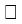  ошибочно перечислены на счет фонда плательщиком или банком два и более раз на основании одного или нескольких платежных поручений;

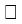  излишне начислены на доходы, полученные уволенными работниками авансом, подлежащие возврату получателями;

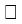  излишне уплачены за участников, являющихся лицами, достигшими возраста, предусмотренного пунктом 1 статьи 11 Закона Республики Казахстан "О пенсионном обеспечении в Республике Казахстан";

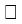  неверно указан код назначения платежа;

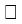  в списочной части платежного поручения допущены ошибки в периоде платежа;

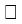  в списочной части платежного поручения допущены ошибки в суммах социальных отчислений за работников;

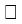  неверно указаны реквизиты плательщика;

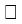  ошибочно перечислены на счет фонда средства, не являющиеся социальными отчислениями или пеней;

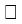  перечислены физическим лицом, не зарегистрированным в качестве индивидуального предпринимателя, лица, занимающегося частной практикой, а также крестьянского или фермерского хозяйства.


      Возврат просим произвести по следующим реквизитам:
       Наименование плательщика:__________
       ИИН/БИН плательщика:_______________
       ИИК:_______________________________
       БИК плательщика:____________________
       Банк плательщика:____________________
       Номер банковского счета плательщика_____________________
      Приложения:
      При необходимости: копия документа, подтверждающего начало/прекращение трудовой деятельности участника системы обязательного социального страхования, за которого производились социальные отчисления, копия удостоверения, подтверждающего статус получателя пенсионных выплат, копия упрощенной декларации для субъектов малого бизнеса (форма 910.00) или расчета стоимости патента (форма 911.00) за период возврата социальных отчислений и (или) пеней, выписка из лицевого счета налогоплательщика о состоянии расчетов с бюджетом, в случае расхождения подписи на заявлении и платежных документах плательщика - копия приказа о предоставлении права подписи.
      Подписи:
      Руководитель __________________________________
                   (Ф.И.О. при его наличии, подпись)
       Главный бухгалтер ______________________________
                   (Ф.И.О. при его наличии, подпись)
       Юридический адрес: ____________________________,
       Контактные данные плательщика:
       Телефон: +7 (___) _________________,
       E-mail ___________________________.
       Дата заполнения: "____"____________20___г.
      Примечание: заявление заполняется на бланке и заверяется печатью (при его наличии) (факсимильная подпись не допускается).
      Место печати
      Сноска. Текст в правом верхнем углу приложения 2 в редакции постановления Правительства РК от 09.10.2018 № 624 (вводится в действие со дня его первого официального опубликования). Справка-подтверждение
      Место печати 
      Сноска. Приложение 3 исключено постановлением Правительства РК от 09.10.2018 № 624 (вводится в действие со дня его первого официального опубликования).
					© 2012. РГП на ПХВ «Институт законодательства и правовой информации Республики Казахстан» Министерства юстиции Республики Казахстан
				
      Премьер-Министр
Республики Казахстан
Утверждены
постановлением Правительства
Республики Казахстан
от 21 июня 2004 года № 683Приложение 1
к Правилам и срокам
исчисления и перечисления
социальных отчислений в
Государственный фонд
социального страхования и
взысканий по нимРуководителю
акционерного общества
"Государственный фонд
социального страхования"
_______________________
№ п/п
ИИН
Ф.И.О. при его наличии
Период
Уплаченная сумма
Сумма возвратаПриложение 2
к Правилам и срокам
исчисления и перечисления
социальных отчислений
в Государственный фонд
социального страхования и
взысканий по ним
подтверждает,
подтверждает,
подтверждает,
подтверждает,
(наименование плательщика социальных отчислений)
(наименование плательщика социальных отчислений)
(наименование плательщика социальных отчислений)
(наименование плательщика социальных отчислений)
(наименование плательщика социальных отчислений)
(наименование плательщика социальных отчислений)
(наименование плательщика социальных отчислений)
(наименование плательщика социальных отчислений)
(наименование плательщика социальных отчислений)
что при уплате социальных отчислений и (или) пени в Государственный фонд социального страхования были допущены ошибки в списках участников системы обязательного социального страхования, за которых производились социальные отчисления в следующих платежных поручениях:
что при уплате социальных отчислений и (или) пени в Государственный фонд социального страхования были допущены ошибки в списках участников системы обязательного социального страхования, за которых производились социальные отчисления в следующих платежных поручениях:
что при уплате социальных отчислений и (или) пени в Государственный фонд социального страхования были допущены ошибки в списках участников системы обязательного социального страхования, за которых производились социальные отчисления в следующих платежных поручениях:
что при уплате социальных отчислений и (или) пени в Государственный фонд социального страхования были допущены ошибки в списках участников системы обязательного социального страхования, за которых производились социальные отчисления в следующих платежных поручениях:
что при уплате социальных отчислений и (или) пени в Государственный фонд социального страхования были допущены ошибки в списках участников системы обязательного социального страхования, за которых производились социальные отчисления в следующих платежных поручениях:
что при уплате социальных отчислений и (или) пени в Государственный фонд социального страхования были допущены ошибки в списках участников системы обязательного социального страхования, за которых производились социальные отчисления в следующих платежных поручениях:
что при уплате социальных отчислений и (или) пени в Государственный фонд социального страхования были допущены ошибки в списках участников системы обязательного социального страхования, за которых производились социальные отчисления в следующих платежных поручениях:
что при уплате социальных отчислений и (или) пени в Государственный фонд социального страхования были допущены ошибки в списках участников системы обязательного социального страхования, за которых производились социальные отчисления в следующих платежных поручениях:
что при уплате социальных отчислений и (или) пени в Государственный фонд социального страхования были допущены ошибки в списках участников системы обязательного социального страхования, за которых производились социальные отчисления в следующих платежных поручениях:
что при уплате социальных отчислений и (или) пени в Государственный фонд социального страхования были допущены ошибки в списках участников системы обязательного социального страхования, за которых производились социальные отчисления в следующих платежных поручениях:
что при уплате социальных отчислений и (или) пени в Государственный фонд социального страхования были допущены ошибки в списках участников системы обязательного социального страхования, за которых производились социальные отчисления в следующих платежных поручениях:
что при уплате социальных отчислений и (или) пени в Государственный фонд социального страхования были допущены ошибки в списках участников системы обязательного социального страхования, за которых производились социальные отчисления в следующих платежных поручениях:
что при уплате социальных отчислений и (или) пени в Государственный фонд социального страхования были допущены ошибки в списках участников системы обязательного социального страхования, за которых производились социальные отчисления в следующих платежных поручениях:
№ п/п
№ платежного поручения
Дата платежного поручения
Общая сумма платежного поручения
Референс
ИИН
Ф.И.О
Ф.И.О
Дата рождения
Перечислено ошибочно (тенге)
Перечислено ошибочно (тенге)
Надлежало перечислить (тенге)
Надлежало перечислить (тенге)
период (ММ ГГГГ)
сумма (тенге)
период (ММ ГГГГ)
сумма (тенге)
Первый руководитель
Первый руководитель
Первый руководитель
Первый руководитель
Первый руководитель
Первый руководитель
Первый руководитель
(Ф.И.О.)
(Ф.И.О.)
(Ф.И.О.)
(Ф.И.О.)
(Ф.И.О.)
(Ф.И.О.)
(подпись)
(подпись)
(подпись)
(подпись)
(подпись)
(подпись)
(подпись)
(подпись)
(подпись)
Главный бухгалтер
Главный бухгалтер
Главный бухгалтер
Главный бухгалтер
Главный бухгалтер
Главный бухгалтер
Главный бухгалтер
(Ф.И.О.)
(Ф.И.О.)
(Ф.И.О.)
(Ф.И.О.)
(Ф.И.О.)
(Ф.И.О.)
(подпись)
(подпись)
(подпись)
(подпись)
(подпись)
(подпись)
(подпись)
(подпись)
(подпись)Приложение 3
к Правилам исчисления
и перечисления
социальных отчислений